استاد محترم راهنما/ مشاور تحصیلیبا سلام و احترام، اين جانب ....................... دانشجوي روزانه/ نوبت دوم (شبانه) رشته ................... گرايش ........................... به شماره دانشجويي(...........................) ورودي نيمسال ............... سال تحصيلي ........... كه تاكنون تعداد ......... نيمسال تحصيلي را با گذراندن .......... واحد درسي و معدل كل .............. به پايان رسانيده ام و با توجه به آیین نامه و مقررات آموزشي دوره کارشناسی ارشد، خود را واجد شرایط مي دانم، جهت نيمسال .......... سال تحصيلي ........... متقاضي انتقال موقت به دانشگاه .................... می باشم((. لیست دروس دانشگاه شیراز: 1-......................  2-.............................  3- .........................4-..........  لیست دروس دانشگاه مقصد : 1-................... 2-....................... 3- .............................. 4- ..........................                                                         در ضمن اين جانب قبلا تعداد .......... نيمسال تحصيلي در دانشگاه مذكور به صورت دانشجوي ميهمان مشغول تحصيل بوده ام. خواهشمند است مقرر فرمایید در خصوص تقاضاي اين جانب اقدام مقتضي به عمل آمد.(ضمنا دانشجو می بایست متعهد گردد در صورت عدم مغایرت واحدها به عهده شخص دانشجو می باشد.)امضای دانشجو                                           امضای کارشناس آموزش بخش (گروه)                                       تاريخ:رئيس محترم بخش (گروه) ................با سلام و احترام، با درخواست آقاي/ خانم ............................ جهت انتقال موقت (ميهمان)‌ براي نيمسال ............. موافقت مي شود. خواهشمند است امر به اقدام فرمایید.                               امضای استاد راهنما/ امضای استاد مشاور تحصيلي                           تاريخ:معاون محترم آموزشی و تحصيلات تكميلي دانشكده ....................................			شماره: ................ تاريخ: ................با سلام و احترام، ضمن تأييد مندرجات فوق به استحضار می رساند نامبرده از نظر مقررات آموزشي مجاز به ادامه تحصيل مي باشد. موضوع در جلسه مورخ ...................... شورای بخش (گروه) مطرح شد و  مورد موافقت قرار گرفت. خواهشمند است امر به اقدام فرمایید.                                       مهر و امضای  رييس بخش(گروه)         مدير محترم تحصيلات تكميلي دانشگاه ......................					شماره: ................ تاريخ: ................با سلام و احترام، ضمن تآييد مندرجات فوق به استحضار می رساند موضوع در جلسه مورخ ................... شوراي تحصيلات تكميلي دانشكده مطرح شد و مورد موافقت قرار گرفت. خواهشمند است امر به اقدام فرمایید.مهر و امضای سرپرست تحصيلات تكميلي دانشکدهمدير محترم امور آموزشي دانشگاه .......................                                                                                شماره: ................ تاريخ: ................با سلام و احترام، ضمن تآييد مندرجات فوق به استحضار می رساند موضوع در جلسه مورخ ................... شوراي تحصيلات تكميلي دانشگاه مطرح شد و مورد موافقت قرار گرفت. خواهشمند است امر به اقدام فرمایید.             مهر و امضای مدير تحصیلات تکمیلی دانشگاهمعاون محترم آموزشي دانشگاه ............................                                                                                 شماره: ................ تاريخ: ................با سلام و احترام، به استحضار می رساند آقاي/ خانم ............................... دانشجوي روزانه/ نوبت دوم (شبانه) رشته ................................. تاكنون تعداد ............ نيمسال تحصيلي را با گذرانيدن .............. واحد درسي و معدل كل ................. به پايان رسانيده و داراي ............. نيمسال مشروطي آموزشي مي باشد. خواهشمند است با توجه به موافقت شورای تحصیلات تکمیلی دانشگاه شیراز، در خصوص انتقال موقت دانشجو به آن دانشگاه اعلام نظر فرمایید. شايان ذكر است اين فرم بدون لاك گرفتگي، خدشه و قلم خوردگي فقط جهت انتقال موقت (ميهمان) داراي اعتبار است.                                                                       مهر و امضای مدير امور آموزشی دانشگاهجمهوري اسلامي ايرانوزارت علوم، تحقيقات و فناوري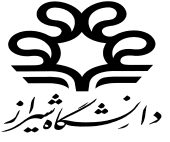 مديريت تحصيلات تكميليبه نام خدافرم درخواست انتقال موقت (ميهمان)مخصوص دانشجویان کارشناسی ارشد